                                                                                                                  Зам. руководителя  Комитета                по  образованию Администрации               муниципального образования              «Город  Майкоп»               А.В. НашемукИнформация о санитарном состоянии и благоустройстве территорииМБДОУ «Детский сад комбинированного вида № 62»            Заведующая МБДОУ №62                                         М.З. УстоваАдминистрация муниципального образования «Город Майкоп»Республики АдыгеяКомитет по образованиюМуниципальное бюджетное дошкольное образовательное учреждение «Детский сад комбинированного вида №62»385001, г. Майкоп, ул. Привокзальная , 76теп. 54-69-39ИНН: 0105034825, ОГРН 1020100708506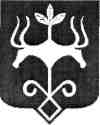 Адыгэ РеспубликэмкIэ муниципальнэОбразованиеу «Къалэу Мыекъуапэ»И АдминистрациеГъэсэныгъэмкIэ икомитетСабыйхэм гъэсэныгъэзащарагъэгъотырэ муниципальнэ бюджетнэучреждениеу «КIэлэцIыкIуIыгъыпIэу №62-м»385001, къ. Мыекъуапэ, ур. Привокзальнэм, 76теп. 54-69-39ИНН: 0105034825, ОГРН 1020100708506№ ______ от _______________на № _______ от ___________ДатаНаименование мероприятий01-31 мартаУбор территории детского сада от веток и мусора Высадка рассады цветовПерекопка клумб(фото на сайте ДОУ)